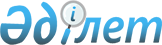 О финансовом оздоровлении акционерного общества "Ачисайский полиметаллический комбинат"
					
			Утративший силу
			
			
		
					Постановление Кабинета Министров Республики Казахстан от 12 сентября 1995 г. N 1252. Утратило силу постановлением Правительства Республики Казахстан от 23 апреля 2008 года N 381.



      


Сноска. Постановление Кабинета Министров РК от 12 сентября 1995 г. N 1252 утратило силу постановлением Правительства РК от 23.04.2008 


 N 381 


.



      В целях оздоровления финансово-хозяйственной деятельности акционерного общества "Ачисайский полиметаллический комбинат", привлечения инвестиций, передовых технологий и получения опыта эффективного управления предприятием Кабинет Министров Республики Казахстан постановляет: 



      1. Принять предложение компании "Ривер Интернешнл С.А." о передаче ей в управление государственного пакета акций акционерного общества "Ачисайский полиметаллический комбинат". 



      2. Поручить Государственному комитету Республики Казахстан по управлению государственным имуществом заключить контракт с компанией "Ривер Интернешнл С.А." на право управления государственным пакетом акций акционерного общества "Ачисайский полиметаллический комбинат". 



      Уполномочить Председателя Государственного комитета Республики Казахстан по управлению государственным имуществом подписать указанный контракт от имени Правительства Республики Казахстан. 



      3. Государственному комитету Республики Казахстан по управлению государственным имуществом в установленном законодательством порядке вывести: 



      акционерное общество "Ачисайский полиметаллический комбинат" из состава Государственной холдинговой компании "Аксункар"; 



      дочернее предприятие "Водоотлив" из состава акционерного общества "Ачисайский полиметаллический комбинат", с сохранением его финансирования из республиканского бюджета на весь срок заключенного контракта в соответствии с постановлением Кабинета Министров Республики Казахстан от 5 июля 1994 г. N 757 
 P940757_ 
 "О мерах по выводу из кризисного состояния экономики города Кентау Южно-Казахстанской области". 



      4. Министру промышленности и торговли Республики Казахстан назначить представителя по контролю за исполнением условий вышеназванного контракта на право управления предприятием и возложить на него координацию деятельности государственных органов по реализации настоящего постановления. 

      

Премьер-министр




      Республики Казахстан


					© 2012. РГП на ПХВ «Институт законодательства и правовой информации Республики Казахстан» Министерства юстиции Республики Казахстан
				